Российская Федерация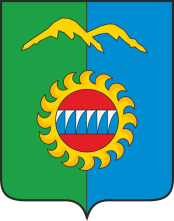 Администрация города ДивногорскаКрасноярского краяП О С Т А Н О В Л Е Н И Е12.02.2021г.		                   г. Дивногорск		        	                                       № 37пО внесении изменений в постановление администрации города от 13.07.2017 №136п «Об утверждении административного регламента по предоставлению муниципальной услуги «Предоставление юридическим и физическим лицам в аренду земельных участков из земель, государственная собственность на которые не разграничена, и земель, находящихся в муниципальной собственности»        На основании постановления администрации города Дивногорска от 22.06.2020 № 86п «О внесении изменений в постановление администрации № 679п от 27.05.2010 «Об утверждении Правил внутреннего трудового распорядка», руководствуясь статьей 43 Устава городаПОСТАНОВЛЯЮ:Внести в постановление администрации города от 13.07.2017 № 136п «Об утверждении административного регламента по предоставлению муниципальной услуги «Предоставление юридическим и физическим лицам в аренду земельных участков из земель, государственная собственность на которые не разграничена, и земель, находящихся в муниципальной собственности» (далее Постановление) изменения следующего содержания:Пункт 1.3.2. приложения к Постановлению, изложить в следующей редакции: Абзац 3 – «График работы (приемные часы) администрации города Дивногорска (общий отдел): с понедельника по пятницу с 9:00 до 18:00. Обеденный перерыв с 13-00 до 14-00».Абзац 5 – «График работы МКУ «АПБ»: с понедельника по пятницу с 9:00                  до 18:00. Обеденный перерыв с 13-00 до 14-00».Абзац 6 – «Приемные часы МКУ «АПБ»: с понедельника по пятницу с 9:00                  до 18:00. Обеденный перерыв с 13-00 до 14-00».Настоящее постановление подлежит опубликованию в средствах массовой информации и размещению на официальном сайте администрации города в информационно-телекоммуникационной сети «Интернет»Контроль за исполнением настоящего постановления возложить на заместителя Главы города Середу А.И.Настоящее постановление вступает в силу в день, следующий за днем его официального опубликования в средствах массовой информации.Глава города					                                               С.И. Егоров